Risk factors for the occurrence of Benign Paroxysmal Positional Vertigo: A Systematic Review and Meta-analysisONLINE SUPPLEMENTSupplemental Figure 1: A flow diagram showing the literature selection process.Supplemental Figure 2-5: Funnel plots of some included risk factors. Supplemental Figure 6: Sensitivity analysis of serum vitamin D level.Supplemental Table 1: Quality assessment of each Study Included in this Meta-Analysis.Supplemental Figure 1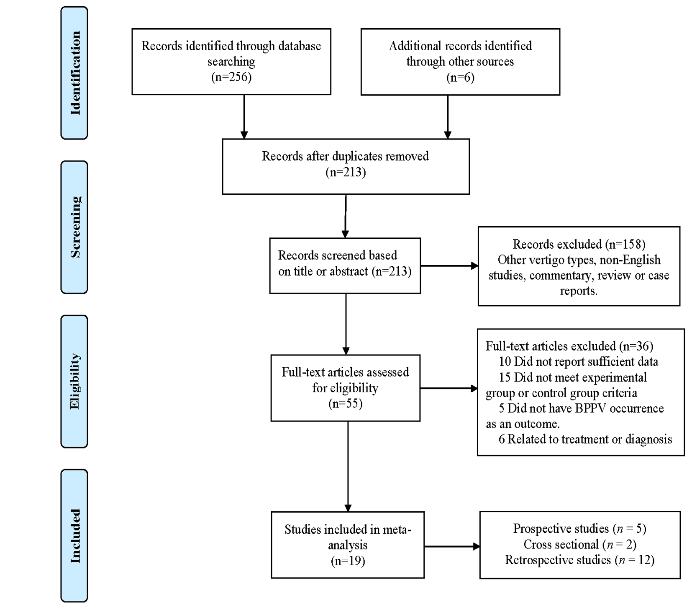 Supplemental Figure 2-5  (F2-5: Female gender, Age, Hypertension, Diabetes mellitus)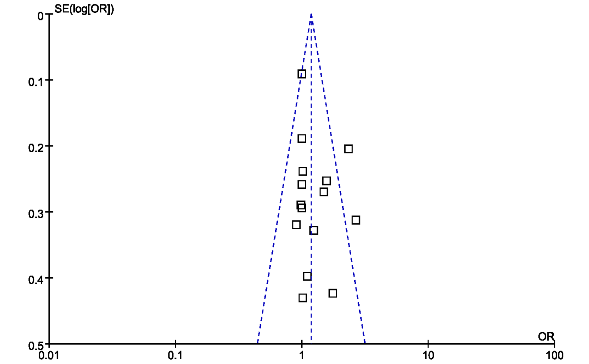 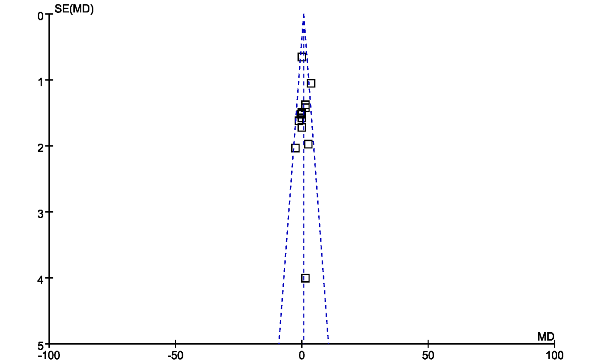 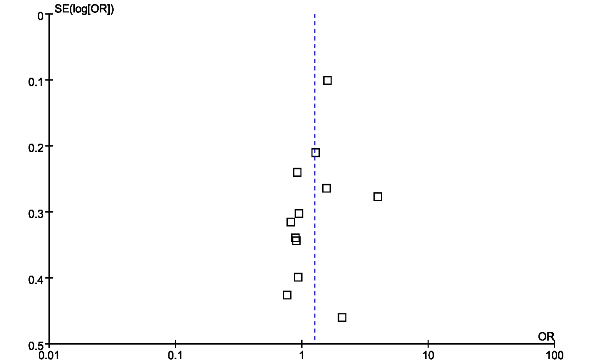 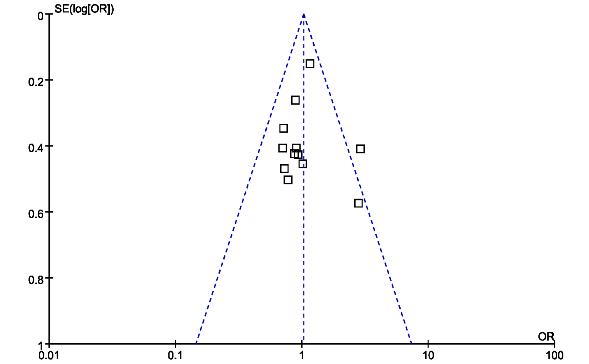 Supplemental Figure 5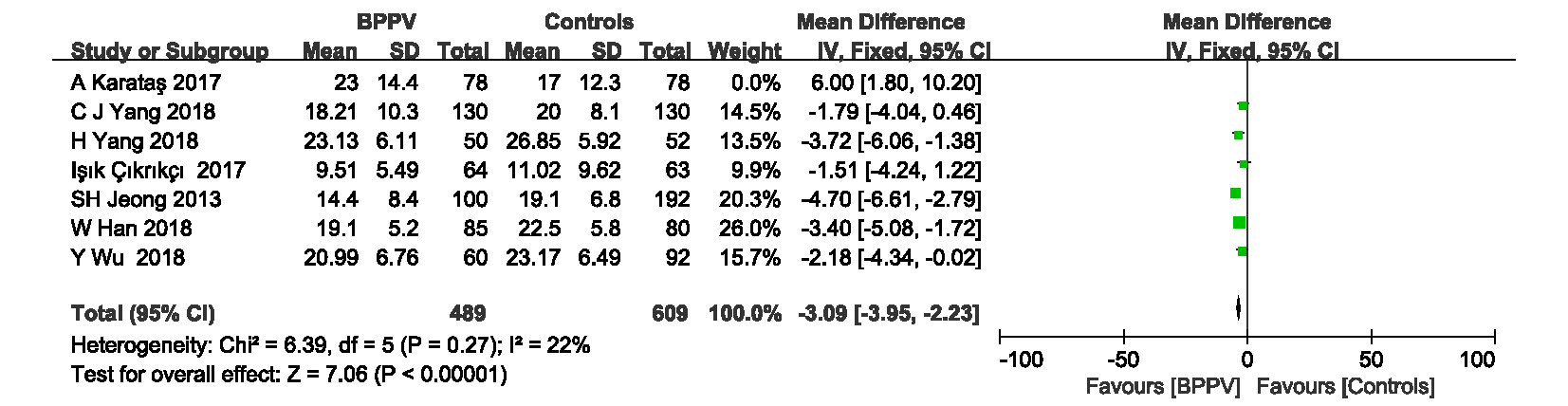 Supplemental Table 1: Quality assisment of each Study Included in this Meta-AnalysisStudySelectionSelectionSelectionSelectionComparabilityComparabilityExposureExposureExposureScoreValidation of the case statusRepresentativeness of the case groupSelection of the control groupDefinition of the control groupMatching the most important factorAdjustment of confounding factorsAssessment of exposureConsistency of exposure assessment methods comparable non-response rateTotal scoresA Karataş1001111117J Yuan1100111117A Celikbilek1000111116C J Yang0101111117Işık Çıkrıkçı1001101116H B Cai1001100115SH Jeong1111111119J Ding1001111117M von Brevern1111000015SH Jeong1101111118W Han1001011116Y Wu1001011116Y Wu1001111117D Zhang1001110105H Yang1001111117T P Chang1111111119K Sunami1001101116R Pan1101111118Kim M1111011107